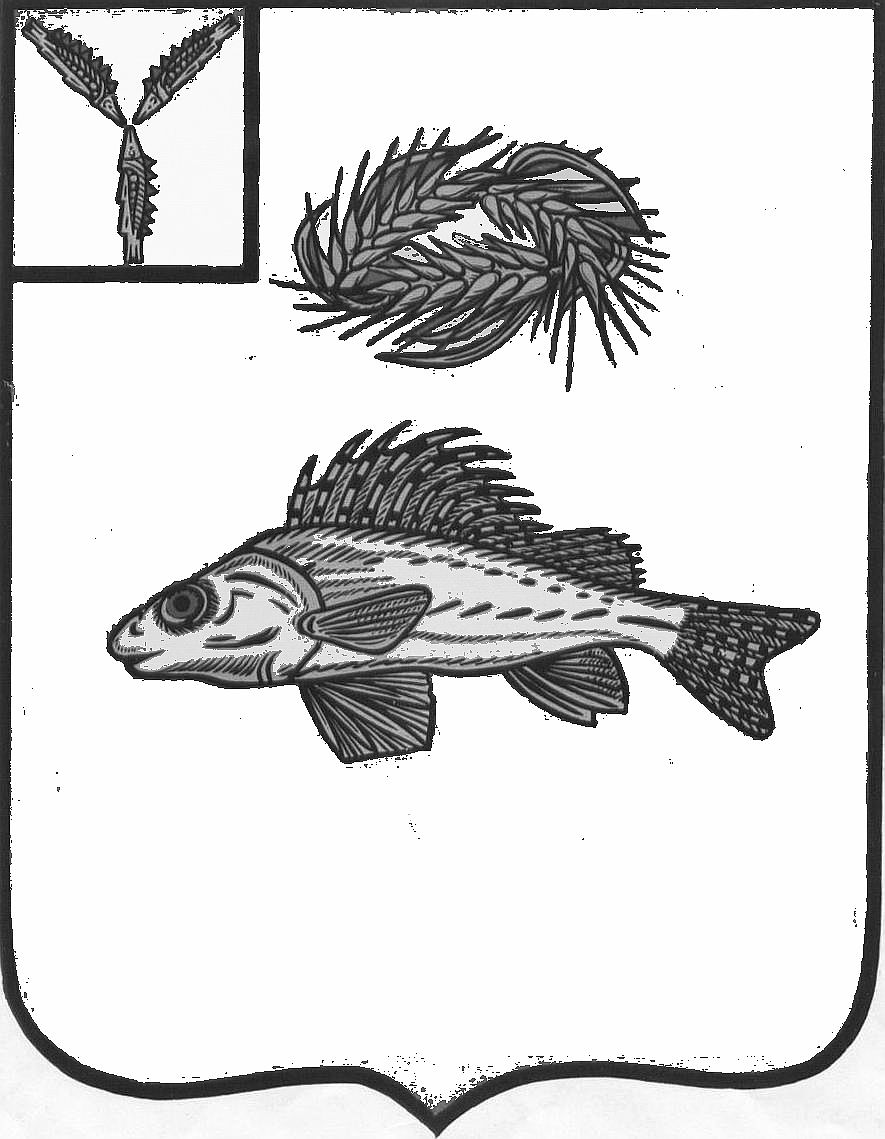 АДМИНИСТРАЦИЯМИУССКОГО  МУНИЦИПАЛЬНОГО ОБРАЗОВАНИЯЕРШОВСКОГО МУНИЦИПАЛЬНОГО РАЙОНАСАРАТОВСКОЙ ОБЛАСТИРАСПОРЯЖЕНИЕот 25.02.2022 г.                                    № 3Руководствуясь Уставом Миусского МО Ершовского муниципального района Саратовской области:Утвердить План мероприятий "дорожную карту" согласно приложению к настоящему распоряжению.Контроль за исполнением распоряжения оставляю за собой.Глава Миусского муниципального образованияЕршовского муниципального районаСаратовской области                                                                         А.А. КузьминовПриложение к распоряжениюадминистрации Миусского МОЕршовского муниципального района Саратовской областиПлан мероприятий "дорожная карта" по ремонту автодорог Миусского МО Ершовского муниципального района Саратовской области в 2022 году.Об утверждении Плана мероприятий"дорожной карты" по ремонту автодорог Миусского муниципального образованияЕршовского района Саратовской области№ п/пНаименование мероприятияСрок реализацииОтветственный1.Подготовка конкурсной документации для проведения аукциона:-ремонт автодороги в с. Чкалово Ершовского района Саратовской области.- ремонт автодороги в с. Чугунка Ершовского района Саратовской области.До 28.02.2022 г.Кузьминов А.А.Михайлова Л.Л.2.Объявление аукциона:-ремонт автодороги в с. Чкалово Ершовского района Саратовской области.- ремонт автодороги в с. Чугунка Ершовского района Саратовской области.До 26.02. 2022 г.Кузьминов А.А.Михайлова Л.Л.3.Согласование графика ремонтных работ в соответствии с контрактом.До подписания контракта.Кузьминов А.А.Михайлова Л.Л.4.Подписание контракта по объекту До 26.03.2022 г.Кузьминов А.А.Михайлова Л.Л.5.5.15.2Создание на территории населенного пункта группы общественного контроля:с.  Чкалово;с. Чугунка.До 15.03.2022 г.Кузьминов А.А.Кривошеева Л.Е.Сидоркина Т.Г.Рябова Я.С.Латышев В.В.Скребцов С.И.Медина Е.В.6.Освещение проведения ремонта на сайте администрации ЕМР, социальные сети.Весь период, не реже одного раза в неделю.Кузьминов А.А.Михайлова Л.Л.7.Проведение рабочих групп по ходу проведения ремонтных работ.Весь период, каждые две недели.Кузьминов А.А.Михайлова Л.Л.8.Завершение ремонтных работ.01.08.2022 г.Кузьминов А.А.